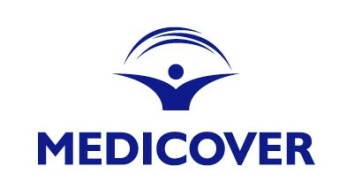 Warszawa, 24.05.2017 Informacja prasowaTylko w 15 proc. wypadków komunikacyjnych udzielana jest pierwsza pomocJak wynika ze statystyk w 2016 roku doszło w Polsce do 33,6 tys. wypadków komunikacyjnych . Podczas nich tylko w 15 przypadkach na 100 udzielana jest pierwsza pomoc. Świadczy to o niskiej świadomości Polaków w zakresie ratownictwa. W odpowiedzi na te potrzeby zwiększania świadomości Polaków na temat istoty udzielania pierwszej pomocy, Medicover już po raz 10. organizuje Mistrzostwa Ratownictwa Medycznego „Bezpieczna Firma”. Głównym celem akcji jest promowanie idei ratowania ludzkiego życia w każdych warunkach, również tych wykraczających poza miejsce pracy.- Na tle państw europejskich świadomość Polaków w zakresie niesienia pierwszej pomocy nie wypada najlepiej i wymaga dalszej edukacji. Dla porównania – w Polsce, w przypadku zatrzymania akcji serca, jedynie około 4 proc. osób wraca w pełni do zdrowia. Są to osoby, którym przypadkowi świadkowie udzielili pierwszej pomocy. Natomiast w krajach zachodnioeuropejskich odsetek ten sięga nawet 40 proc. – mówi Ireneusz Urbanke, kierownik pogotowia Medicover. Ta statystyka pokazuje, jak ważny jest czas udzielenia pierwszej pomocy. Natychmiastowa akcja może zadecydować o szansach na przeżycie. Aby móc skutecznie udzielić pierwszej pomocy trzeba znać jej podstawowe zasady. Z roku na rok coraz więcej osób jest przygotowanych do udzielenia pierwszej pomocy w sytuacjach nagłych. To zasługa licznych kampanii edukacyjnych i zaangażowania organizacji na szczeblu administracyjnym.Pozytywnym przykładem zmian jest edukacja w szkołach, dzięki której świadomość młodzieży na temat zasad udzielania pierwszej pomoc sukcesywnie rośnie. – Na efekty będziemy jednak musieli chwilę poczekać, ponieważ młode społeczeństwo, które w szkołach uczy się zgodnie z programem Edukacja dla bezpieczeństwa, dopiero wchodzi w wiek dorosły. Natomiast tych osób przeszkolonych potrzebujemy już dzisiaj, tu i teraz –zaznacza Ireneusz Urbanke. „Bezpieczna Firma” – zapisy na mistrzostwa trwają„Bezpieczna Firma” to inicjatywa dedykowana firmom i korporacjom, które chcą szkolić swoich pracowników z zakresu metod ratunkowych. Ma ona na celu zwiększanie świadomości w obszarze zasad udzielania pierwszej pomocy dla dorosłych. - Są to  zawody dla przeszkolonych ratowników amatorów, które są znakomitą okazją, aby zdobyte na szkoleniach umiejętności sprawdzić w praktyce, w maksymalnie realistycznych warunkach i pod czujnym okiem ekspertów. Podczas mistrzostw inscenizowane są wypadki, m.in. wybuchy, pożary, wypadki komunikacyjne i wiele innych z udziałem ucharakteryzowanych aktorów, co pozwala maksymalne urealnić sytuacje zagrożenia życia.Mistrzostwa organizowane są co roku. Tegoroczne odbędą się w od 14 do 16 września br. w Pasymiu na Mazurach. W ramach oferty uczestnicy mają zagwarantowane: udział w zawodach czteroosobowej drużyny oraz opiekuna z firmy, jednodniowe szkolenie przygotowujące do zawodów dla maksymalnie sześcioosobowej grupy, certyfikowane przez Amerykańskie Towarzystwo Kardiologiczne, dwudniowe zakwaterowanie w ośrodku oraz pełne wyżywienie, pakiety startowe dla drużyn, dyplom potwierdzający udział w zawodach, zdjęcia oraz materiał filmowy z zawodów. Każda firma uczestnicząca w zawodach otrzymuje ponadto Certyfikat Bezpiecznej Firmy,  który buduje wizerunek profesjonalnego przedsiębiorcy i zwiększa atrakcyjność firmy na rynku pracy.Partnerami merytorycznymi Mistrzostw są American Heart Association oraz Lotniczne Pogotowie Ratunkowe.Zgłoś swoją drużynę poprzez formularz na stronie: www.medicover.pl/bezpieczna-firma ***Medicover – 22 lata doświadczenia w zakresie opieki zdrowotnejGrupa Medicover jest międzynarodową firmą medyczną oferującą pełny zakres opieki medycznej. W Polsce opiekuje się ponad 9,2 tys. firm i ponad 650 tys. pacjentów. Posiada ponad 140 własnych placówek medycznych w różnych regionach Polski. Współpracuje także z ponad 1 800 placówkami partnerskimi w całym kraju. O zdrowie pacjentów troszczy się ponad 3000 lekarzy i 1100 pielęgniarek i personelu pomocniczego w placówkach własnych oraz przeszło 9 tys. lekarzy współpracujących. Medicover zbiera doświadczenia i poszerza zakres działalności już od ponad 21 lat. Ukoronowaniem dotychczasowego rozwoju firmy w Polsce było otwarcie w 2009 roku pierwszego, wielospecjalistycznego Szpitala Medicover w warszawskim Wilanowie. Jako prywatna firma medyczna w Polsce, Medicover zapewnia swoim pacjentom pełną opiekę medyczną obejmującą usługi ambulatoryjne, diagnostykę laboratoryjną i obrazową, stomatologię aż po kompleksową opiekę szpitalną. Usługi dostępne w formie abonamentów i ubezpieczeń medycznych kierowane są zarówno do firm, jak i klientów indywidualnych. Grupa Medicover rozwija swoją działalność nie tylko w Polsce, ale również w innych krajach Europy. Więcej informacji na stronie www.medicover.pl 